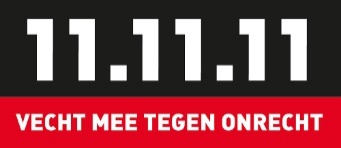 PERSBERICHT  Actievoerders van 11.11.11 op straat voor een rechtvaardig klimaatbeleid 
[Gemeente/stad], [datum] 2022  In de periode rond 11 november gaan er naar jaarlijkse traditie weer duizenden vrijwilligers op pad voor 11.11.11, de koepelorganisatie van Internationale Solidariteit. Ook dit najaar levert dit een hele waaier aan activiteiten op: van inspirerende filmvoorstellingen, workshops en lezingen tot quizzen, eetfestijnen en verkoop van wasknijpers. Kortom: geen actie te zot om in actie te komen voor mondiale klimaatrechtvaardigheid. Ook de 11.11.11. vrijwilligers van  [gemeente/stad] trekken dit jaar mee aan de kar - door op te roepen voor een rechtvaardig beleid dat de ongelijke gevolgen van de klimaatcrisis bij de wortel aanpakt. De klimaatcrisis treft niet iedereen gelijk. Integendeel. De grootste gevolgen, zoals extreem weer en de stijgende zeespiegel, treffen vooral mensen in de landen die het minst verantwoordelijk zijn.Dat klimaatonrecht zien we bijvoorbeeld in Bangladesh, waar vissersdorpen langzaam verdwijnen in de stijgende zee. Of in Zambia, waar de droogte het stilaan onmogelijk maakt om landbouw te bedrijven. Maar klimaatonrecht is geen ver-van-ons-bed show. Ook bij overstromingen in België delen kwetsbare mensen het hardst in de klappen. Het klimaatprobleem is dus ook een socio-economisch probleem. Veel slachtoffers kunnen zichzelf niet beschermen, omdat de middelen daarvoor ongelijk verdeeld zijn. En op politieke steun moeten ze meestal ook niet rekenen. Hoewel de toestand bijzonder ernstig is in grote delen van de wereld, is er van urgentie en internationale samenwerking nog nauwelijks sprake.Een steeds grotere groep mensen heeft dat begrepen. Klimaat- en burgeractivisten, gemeenschappen en middenveld voeren actie. Moedige politici nemen hun verantwoordelijkheid. Ondernemers brengen een rechtvaardige en duurzame wereld in de praktijk. Wetenschappers, grote denkers en bekende mensen gebruiken hun kennis en invloed. Individuen gaan bewuster leven en laten hun stem horen. Ook 11.11.11 zet alles op alles om een krachtdadig beleid te eisen. De klimaatcrisis moet bij de wortel aangepakt worden en wel meteen. Samen voeren we strijd tegen klimaatonrecht en voor een duurzame en rechtvaardige wereld. Nu het nog kan.[Daarna volgt wat meer uitleg en context over de actie in jouw gemeente] [Sluit af met een uitnodiging als je de pers ter plaatse verwacht]  Contactgegevens:  [Vermeld bij wie de media meer informatie kunnen krijgen, incl. gsm-nummer en e-mail] Meer info?  Meer informatie over de campagne en de werking van 11.11.11: www.11.be 